Polskość, duma narodowa i świetna zabawa?Niezwykłe lekcje patriotyzmu w wydaniu dla najmłodszychJestem Polką, jestem Polakiem! To zdanie – niezwykle oczywiste i mało wzniosłe w kraju – nabiera zupełnie innego wymiaru, gdy trzeba żyć na ‘obczyźnie’. Wypowiedziane przez dziecko wzrusza do łez, usłyszane w telewizji budzi tęsknotę, a z Mazurkiem Dąbrowskiego w tle, w ułamku sekundy wyzwala najgłębiej skrywane emocje i uczucia.Patriotyzm to jednak coś więcej niż słowne deklaracje. U jego podstaw leżeć musi nie tylko poczucie więzi i tęsknota za krajem, ale – znajomość tradycji, kultury i jego historii. Patriotyzm to odpowiedzialność – za siebie, swoje słowa i czyny, jak też wychowanie w duchu ‘polskości’ kolejnych pokoleń.Bez wątpienia, edukację patriotyczną należy zacząć już od najmłodszych lat. Jak jednak nauczyć dziecko ‘polskości’ bez patosu i nudy? Jak patriotyzm wyrazić w prostych słowach i gestach? Jak budzić miłość i podziw do kraju, w którym się nie mieszka?I tu z pomocą rodzicom przychodzą twórcy wyjątkowej płyty „Niezwykle Lekcje Rytmiki. Jestem Polakiem”. Autorzy projektu – Justyna Tomańska i Mariusz Totoszko – znaleźli sposób na to, by patos i wzniosłość przekuć w twórczą ciekawość oraz dobrą zabawę. Niecodzienna inicjatywa – łącząca wielką ideę z łatwo przyswajalną przez dziecko porcją wiedzy i przy tym doskonałą rozrywką – to rozwiązanie, które w prosty i przyjemny sposób rozbudzi i zaszczepi w małych słuchaczach ducha patriotyzmu.Jak podkreśla Justyna Tomańska, autorka projektu - „O ‘polskość’ trzeba dbać i nieustannie ja pielęgnować. To nie tylko potrzeba serca, ale tez moralny obowiązek Polaków i to nie tylko tych żyjących na ‘obczyźnie’. Doskonale znam uczucie tęsknoty za krajem, które towarzyszy milionom rodaków mieszkających poza jego granicami. Ponad 6 lat spędziłam w Londynie, a 7 kolejnych w Hiszpanii. Dlatego wiem i rozumiem, jak ważny jest to aspekt zarówno w życiu dorosłych, jak też najmłodszych Polaków”.Z kolei Mariusz Totoszko, autor muzyki do „Niezwykłych Lekcji Rytmiki. Jestem Polakiem” dodaje – „Płytę stworzyliśmy między innymi z myślą o tych dzieciach, które żyjąc w Polsce, często nie dostrzegają jej piękna. Jednak w dużej mierze projekt skierowany jest do tych maluchów, które swój kraj widzą raz na kilka lat, a dzięki niej będę mogły codziennie uczyć się czegoś nowego na temat Polski, kultywując jednocześnie polskie tradycje i obyczaje i dodatkowo świetnie bawiąc się przy tym”.Proste i rytmiczne kompozycje Mariusza Totoszko, w połączeniu z ponadczasowymi tekstami autorstwa Justyny Tomańskiej to niecodzienna lekcja patriotyzmu, szacunku do dóbr kultury i przyrody oraz polskiej tradycji. Edukacyjno-wychowawczy charakter płyty plasuje ją wśród obowiązkowych pozycji w każdym polskim domu!Piosenka promująca płytę – „Jestem Polakiem” – dostępna jest w serwisie YouTube. Natomiast płytę kupić można m.in. w salonach Empik oraz w internetowym sklepie empik.com. Więcej informacji i aktualności na temat płyty znaleźć można na profilu „Niezwykłych Lekcji Rytmiki” na Facebooku.Całkowity dochód Justyny Tomańskiej i Mariusza Totoszko ze sprzedaży płyty zostanie przeznaczony na cele charytatywne.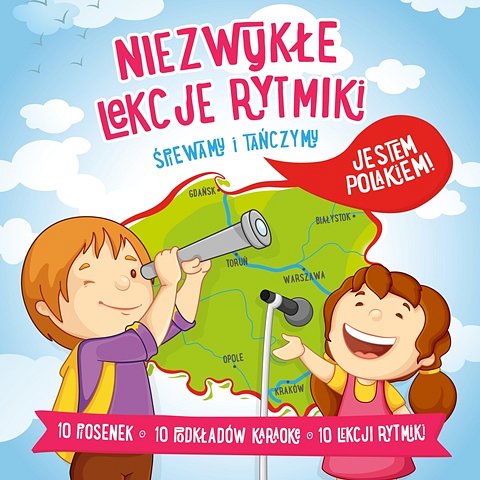 